From: TrackingUpdates@fedex.com <TrackingUpdates@fedex.com> 
Sent: Thursday, July 1, 2021 9:36 AM
To: Rubin, Jason <JRubin@republicservices.com>
Subject: FedEx Shipment 774138883896: Your package has been deliveredNote that (prvs=281657f221=bounce@nds.fedex.com) is an external email. Report suspicious emails by clicking on “Report Phishing"From: Rubin, Jason 
Sent: Wednesday, June 30, 2021 11:04 AM
To: Greenhagen, Andrew <Greenhagen.Andrew@epa.gov>
Cc: Frost, John <JFrost@republicservices.com>; Rodriquez, Tom <TRodriquez@republicservices.com>
Subject: Romulus Well 1-12 and 2-12 Annual Testing Procedures PFOT, RTS, and APT
Importance: HighAndrew,Attached is the procedure for the annual pressure falloff test, radioactive tracer survey and annulus pressure test for wells 1-12 and 2-12. A physical copy has been placed in the mail and should be arriving in the next couple days.Please let me know if you have any questions or concerns.Regards,Jason Rubin Well Engineering Manager10613 W. Sam Houston Parkway N. Suite 300Houston, TX 77064e  JRubin@republicservices.como  832-399-4586  c  346-260-7837w  www.RepublicServices.com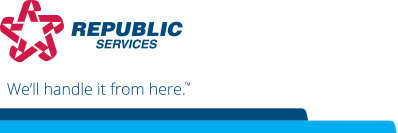 